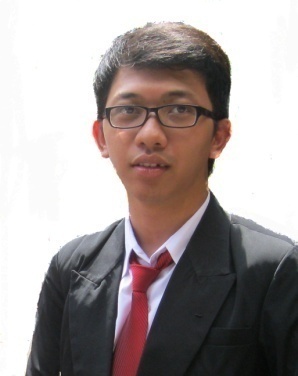 Jakarta, 12 Desember 2014Kepada Yth,HR Department      Di JakartaDengan hormat,Dengan didasari  rasa minat yang tinggi  untuk  dapat mengembangkan keahlian dan keinginan untuk  ikut bergabung  dalam menyumbangkan keahlian saya dalam perusahaan ini, perkenankan saya menyampaikan  surat lamaran kerja untuk posisi CDES - Training Specialist.Adapun biodata saya dapat disampaikan sebagai berikut   :Nama 	 		:  Dimas Arnianto Sagita, SIKTempat/Tanggal Lahir		:	Jakarta, 17 Desember 1988Alamat			:	Jl Pakis IV C. Blok BB 34 No.2				Pondok Pekayon Indah				Bekasi SelatanPendidikan Terakhir		:	Sarjana Ilmu Komunikasi /Hubungan MasyarakatMobile Phone		:	0813 81 391 043 / 0888 103 1833Alamat e-mail		:	dimasarnianto@yahoo.comCurriculum Vitae		:	TerlampirDemikian surat lamaran ini disampaikan dengan hormat, Besar harapan saya, kiranya akan mendapatkan perhatian Bapak/Ibu.Terimakasih atas kebijaksanaan dan perhatiannya.Salam sejahtera,Dimas Arnianto Sagita S.IKDimas Arnianto Sagita S.IKNAMA PERSONIL	:	Dimas Arnianto Sagita S.IKTEMPAT TANGGAL LAHIR	:	Jakarta 17 Desember 1988PENDIDIKAN	:	-	Sarjana (S1) Fakultas Ilmu Komunikasi, Hubungan Masyarakat (Humas), 2012SMA Negeri 3 Bekasi (IPS), 2007SMP Negeri 1 Sidoarjo, 2004SD Negeri Jakasetia III, 2001PENDIDIKAN NON FORMAL	: 	-	SEMINAR & WORKSHOP	:	- The Rise Of Digital Marketing oleh BUBU.COM di Universitas Sahid, Jakarta, 2010Creative Entepreneur oleh Dinas Pendidikan Perguruan Tinggi (DIKTI) di Gedung DIKTI Senayan, Jakarta, 2010Selling Skill with Markplus Institute & Bank Bukopin di Park Hotel Jakarta, 2013Basic Funding Training oleh Bank Bukopin di Park Hotel, Jakarta, 2013PENGUASAAN BAHASA INGGRIS	:	BaikPENGALAMAN KERJA	:	23 April 2012- 20 Agustus 2012	Nama Perusahaan	:	PT. Metro Batavia BekasiAlamat Perusahaan	:	Bekasi BaratPosisi/divisi	:	Reservation StaffBidang Usaha	:	Penerbangan1 September 2012 - present	Nama Perusahaan	:	PT. Bank Bukopin, TbkAlamat Perusahaan	:	Cakung – Jakarta TimurPosisi/divisi	:	Funding Officer Mass Banking (Dir.Retail-		Divisi Konsumer) Bidang Usaha	:	Perbankan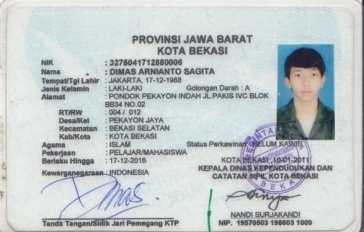 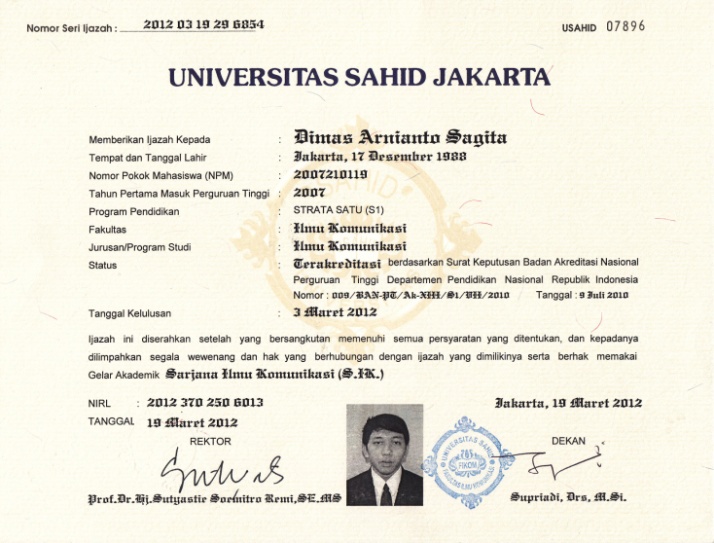 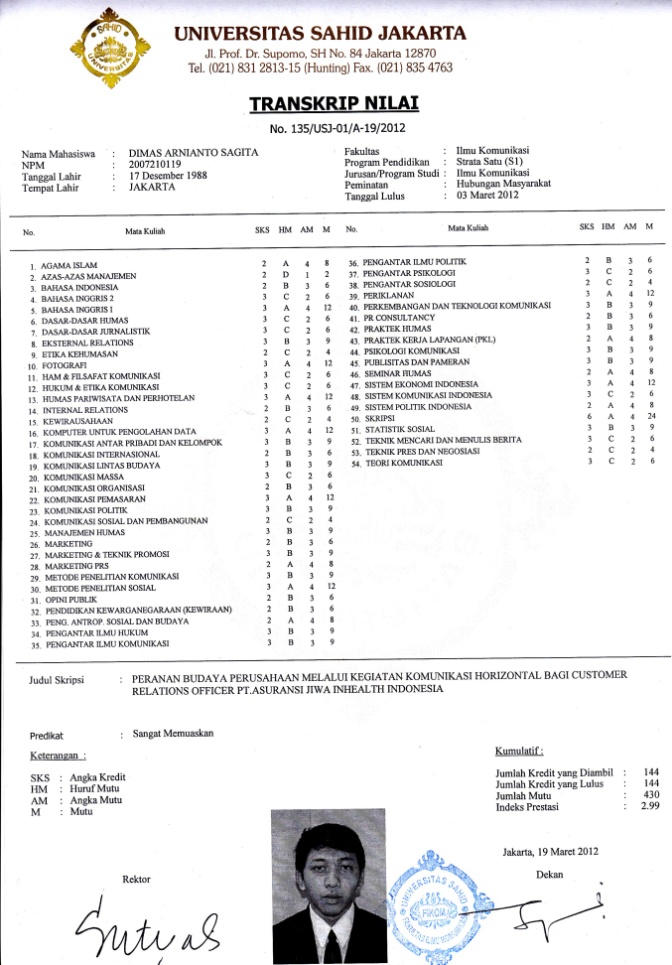 Curriculum Vitae